c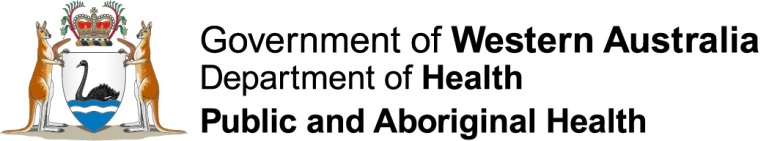 Prescribing Stimulant MedicinesPrescribersThe prescribing of stimulant medicines is restricted to medical practitioners who are:authorised in writing by the Department of Health; practicing in Western Australia or interstate providing a telehealth consultation for a Western Australian resident (where the prescription was issued on or after 13 December 2023);in a category of approved specialist medical practitioner; and treating approved indications.Approved Conditions and SpecialistsStimulant prescribing must be for an approved condition and by the relevant type of specialist.Approved Ages To be eligible for notification, patients must be within the approved age criteria. Outside these criteria, individual patient authorisation must be sought in each case.Maximum DosesFor notification, patients must be within the approved maximum dosing. Outside these criteria individual patient authorisation must be sought.If a combination of dexamfetamine, methylphenidate, and lisdexamfetamine are prescribed together then the dose of all agents must be converted to an equivalent daily dose of dexamfetamine and added together.Dexamfetamine CalculatorNotificationApproved prescribers must notify the Department of Health whenever commencing a patient on stimulant medicines, even if the patient has previously been treated by another prescriber. A new notification is only required for changes in:patient name; nominated co-prescriber (s) or co-prescriber practice details;approved stimulant prescriber (i.e. taking over patient care).cessation of treatment.Co-prescribersA stimulant prescriber may appoint co-prescribers. Co-prescribers must be medical practitioners practicing in WA. The co-prescriber(s) details must be included in the notification to the Department and the specialist must forward a copy to the co-prescriber at the time of appointment. The stimulant prescriber must review a patient under the care of a co-prescriber at least once annually. More information Contact the Schedule 8 Medicines Prescriber Information Service on (08) 9222 2483 from Monday to Friday 8.30am to 4.30pm. Approved ConditionApproved SpecialistADHDPaediatricianNeurologistPaediatric neurologistPsychiatristChild and adolescent psychiatristAcquired brain injuryPsychiatristChild and adolescent psychiatristNeurologistPaediatric neurologistRehabilitation physicianPaediatric rehabilitation physicianDepressionPsychiatristChild and adolescent psychiatristNarcolepsyNeurologistPaediatric neurologistRespiratory and sleep physicianThoracic medicine physicianBinge eating disorderPsychiatristApproved prescriberPatient AgeStimulant prescriber(s) specialising in childrenbetween 4 years and 19 years orbetween 19 and 25 years (if the patient was treated by the prescriber prior to reaching 19)Stimulant prescriber(s) specialising in adultspatients aged 17 years and overStimulantMaximum DoseMaximum DoseStimulantPatients <18 yearsPatients ≥18 yearsDexamfetamine1mg/kg/day, up to a maximum of 60mg/dayUp to 60mg/dayLisdexamfetamineOver 6 years of age – commence at 30mg/day, up to a maximum of 70mg/dayUp to 70mg/dayMethylphenidate2mg/kg/day, up to a maximum of 120mg/dayUp to 120mg/dayCombined medicine(s)1mg/kg/day (in dexamfetamine equivalents), up to a maximum of 60mg/dayDexamfetamine equivalent of up to 60mg/day